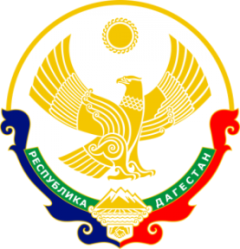 МИНИСТЕРСТВО ОБРАЗОВАНИЯ И НАУКИ РЕСПУБЛИКИ ДАГЕСТАНМУНИЦИПАЛЬНОЕ КАЗЕННОЕ ОБЩЕОБРАЗОВАТЕЛЬНОЕ УЧРЕЖДЕНИЕ«НИЖНЕКАЗАНИЩЕНСКАЯ  СРЕДНЯЯ ОБЩЕОБРАЗОВАТЕЛЬНАЯ ШКОЛА №4 им.М.ХАНГИШИЕВА»РЕСПУБЛИКА ДАГЕСТАН БУЙНАКСКИЙ РАЙОН,С.НИЖНЕЕ-КАЗАНИЩЕ                       368205Отчет о проведении Всероссийской олимпиады «Эколята-молодые защитники природы»1Федеральный округРоссия2СубъектРеспублика Дагестан3Населенный пунктБуйнакский район, с.Нижнее Казанище4Образовательные организации, принявшие участиеМуниципальное казённое общеобразовательное учреждение «Нижнеказанищенская средняя общеобразовательная школа №4 имени Магомеда Хангишиева5Дата (даты) проведения 26.11.2020г.6Возраст обучающихся7-15лет7Количество обучающихся, принявших участие в Олимпиаде14- учащихся (13 –дипломов,1-сертификат за участие):2-сертификата организаторам и благодарность МКОУ «Нижнеказанишенская СОШ №4» 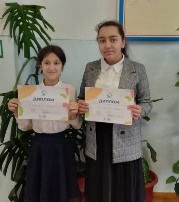 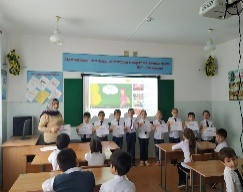 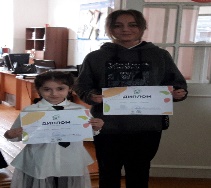 8Количество обучающихся, принявших участие на уроке «Животные родного края», «Экологический калейдоскоп», «Красная книга», «Раздельный сбор мусора и вторичная переработка бытовых отходов» 56-учащихся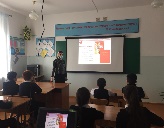 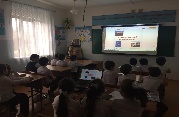 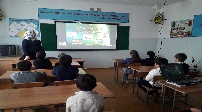 9Количество обучающихся, принявших участие на фестивале «Праздник эколят- молодых защитников природы»30-учащихся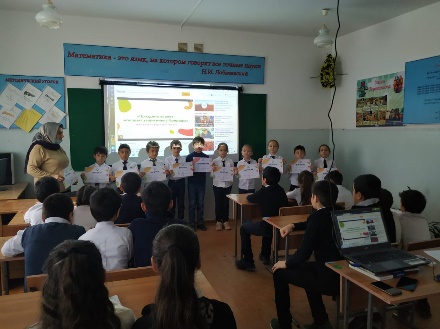 